Постановление Правительства Иркутской области от 22 ноября 2019 г. № 974-пп "Об установлении отдельным категориям граждан, проживающим на территории Иркутской области, региональной социальной доплаты к пенсии»(Постановление вступает в силу с 1 января 2020 года)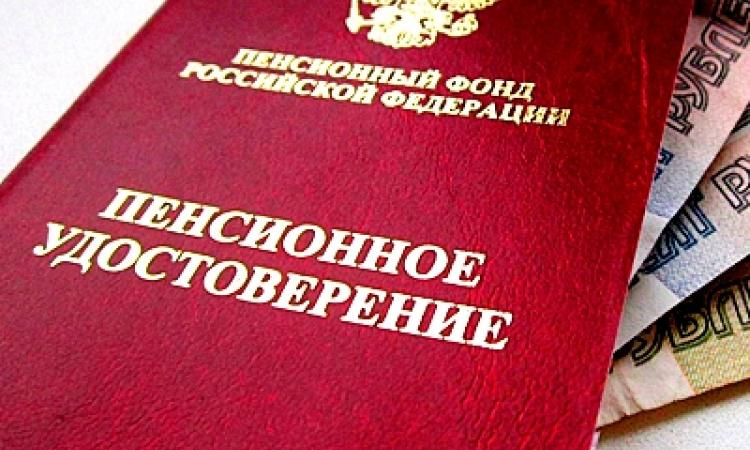 ПАМЯТКАО ПРЕДОСТАВЛЕНИИ РЕГИОНАЛЬНОЙ СОЦИАЛЬНОЙ ДОПЛАТЫ К ПЕНСИИ1. Категории граждан, имеющих право на региональную социальную доплату к пенсии (далее – доплата)Гражданин, не осуществляющий трудовую и (или) иную деятельность, в период которой он подлежит обязательному пенсионному страхованию в соответствии с Законом № 167-ФЗ, пенсия (пенсии) которому установлена в соответствии с законодательством Российской Федерации, у которого общая сумма материального обеспечения не достигла величины прожиточного минимума пенсионера, установленной на территории Иркутской области (далее-пенсионер)..2. Куда обращатьсяВ областное государственное казенное учреждение «Управление социальной защиты населения» по месту получения пенсии.3. Размер доплатыДо достижения величины прожиточного минимума пенсионера в Иркутской области.4. Необходимые документыК заявлению прилагаются следующие документы:1) паспорт или иной документ, удостоверяющий личность пенсионера;2) документы, удостоверяющие личность и подтверждающие полномочия представителя пенсионера, - в случае обращения с заявлением представителя пенсионера;3)документ, подтверждающий регистрацию в системе индивидуального (персонифицированного) учета;4)документ, содержащий сведения о назначении пенсии;( документы, указанные в пунктах 3,4 запрашиваются учреждением в порядке межведомственного информационного взаимодействия)5) трудовая книжка ( в случае отсутствия трудовой книжки указываются соответствующие сведения в заявлении)5. Особые условияРегиональная социальная доплата  к пенсии устанавливается без обращения с заявлением об установлении регионально социальной доплаты к пенсии гражданам, являющимся получателями федеральной социальной доплаты к пенсии, и гражданами  являющимися получателями пенсии по состоянию на 31 декабря 2019 года.Региональная социальная доплата к пенсии детям-инвалидам и детям, не достигшим возраста 18 лет, которым установлена страховая пенсия по случаю потери кормильца устанавливается в беззаявительном порядке.Гражданам, которым до 1 января 2020 года не была установлена пенсия и социальная доплата к пенсии, необходимо обращаться за назначением  социальной доплаты в ОГКУ «УСЗН по Балаганскому району».Доплата устанавливается с 1 числа месяца, следующем за месяцем, в котором поступило обращение, но не ранее даты возникновения права.В случае, если пенсионеру установлены две пенсии, срок установления доплаты определяется сроком назначения той пенсии, которая установлена на более длительный срок.В случае, если обращение за предоставлением доплаты поступило до 31 марта 2020 года, доплата предоставляется с 1 января 2020 года, но не ранее даты возникновения права. 6. Периодичность выплаты компенсации Ежемесячно за текущий календарный месяц по выбору пенсионера через кредитный организации, через организации почтовой связи или иные организации, осуществляющие доставку доплаты.